DAFTAR PUSTAKAAmri. M. Ali. DKK. 2012. Pedoman penulisan skripsi. Makassar: Fakultas Ilmu Pendidikan.Arief, C. P. M. (2007). Pemasaran jasa dan kualitas pelayanan (Bagaimana mengelola kualitas pelayanan agar memuaskan pelanggan). Malang: Bayumedia Publishing.Arikunto. S. 2004. Prosedur Penelitian Suatu Pendekatan Praktis. Jakarta: Rineka Cipta.______. 1998. Prosedur Penelitian Suatu Pendekatan Praktis. Jakarta: Rineka Cipta.______. 2003. Prosedur Penelitian Suatu Pendekatan Praktis. Jakarta: Rineka Cipta.Fakultas Ilmu Pendidikan Universitas Negeri Makassar. 2010. Borang Fakultas Ilmu Pendidikan Universitas Negeri Makassar tahun 2010.Makassar: FIP UNM.Fandy, Tjiptono (1996). Layanan prima bidang jasa. Yogyakarta: Andi Offset.Fandy, Tjiptono (2004). Manajemen jasa. Yogyakarta: C.V Andi Offset.---------------------.(2007). Pemasaran jasa. Malang: Bayumedia Publishing.Farida, Jasfar, M. E.(2009). Manajemen jasa (pendekatan terpadu). Jakarta: Ghalia Indonesia.Ghafur, A. Hanief Saha. 2008. Manajemen Penjaminan Mutu Perguruan Tinggi di Indonesia (suatu analisis kebijakan), Jakarta: Bumi Aksara.Handi. D. Irawan, MBA, M. Com, (2002). “10 prinsip kepuasan pelanggan”, PT. Alex Media Computindo.James, Engel et al. Poger Blackwell & paul W. Miniard (1994). Perilaku konsumen. Jakarta: terjemahan binarupa.M. N. Nasution. (2004). “manajemen jasa terpadu (total service management)”. Bogor: Ghalia Indonesia.Nasution. S, 1992. Metode Research. Jakarta: Bumi Aksara.Peraturan Pemerintah Republik Indonesia No. 37 tahun 2009 tentang Dosen.Philip, Kotler. (1997). Manajemen pemasaran, 9e. Indonesia: PT. Ikrar mandiriabadi.Philip, Kotler. (1997). Dasar-dasar pemasaran jilid 1,7e. Jakarta: kokasih iskandarsyah.Philip, Kotler. (1997). Manajemen pemasaran: Analisa perencanaan, Implementasi dan kontrol. Terjemahan Hendra Teguh SE AK & A. Rusli AK. Jakarta: PrenhallindoPhilip, Kotler & A.B Susanto (2000). Manajemen pemasaran di indonesia analisis perencanaan implementasi dan pengendalian. Jakarta: Salemba Empat.Philip, Kotler. (2009). Manajemen pemasaran, edisi ke 13. Indonesia: PT. Gelora Aksa Pratama.Rivai, Veithzal & Murni, Sylviana. 2009. Education Management, Analisis Teori dan Praktik, Jakarta: RajaGrafindo Persada.Riyanto, T. 2002. Pembelajaran Sebagai Proses Bimbingan Pribadi. Jakarta: Grasindo.Ruslan, Rosady (2003). Public Relation dan Komunikasi . jakarta: PT. Raja Grafindo Persada.Sagala, S. 2003. Konsep dan Makna Pembelajaran. Bandung: Alfabeta.Sallis, Edward, 2006. Total Quality Management in Education. Di terjemahkan oleh Ahmad Ali Riyadi & Fahrurrrozi. Jogjakarta:IRCiSoD.Sa’ud, U. S. 2010 Inovasi Pendidikan. Bandung: Alfabeta.Sugiono. 2012. Metode penelitian kuantitatif, kualitatif dan R&B. Alfabeta: bandung.Suharsimi, Arikunto. 2006. Prosedur suatu pendekatan praktik. Jakarta: PT. Rineka Cipta.Sevilla. G. (1993). Pengantar metode penelitian. UI press: Jakarta.Surya, M. 2003. Psikologi Pembelajaran dan Pengajaran. Bandung: Pustaka Bani Quraisy.Tampubolon, Daulat. P. 2001. Perguruan Tinggi Bermutu (Paradigma Baru Manajemen Pendidikan Tinggi Menghadapi Tantangan Abad Ke-21). Jakarta: Gramedia Pustaka Utama.Undang-Undang Republik Indonesia Nomor 2 Tahun 1989 tentang Sistem Pendidikan NasionalUndang-Undang Republik Indonesia Nomor 20 Tahun 2003 tentang Sistem Pendidikan NasionalUnik, Desthiani. (2008). Hubungan antara kualitas layanan dengan keputusan pelanggan di Hypermart carrefour) ebak bulus. Jakarta: UN syarif Hidayatullah.Universitas Negeri Makassar. 2010. Renstra Universitas Negeri Makassar 2010-2014. Makassar: UNMUniversitas Negeri Makassar. 2013. Panduan akademik universitas negeri makassar. Makassar: UNMUsman, Husaini, S.P. (2010). Pengantar statistik. Jakarta: PT. Bumi Aksara.Winataputra, U. 2008. Teori dan Makna Pembelajaran. Jakarta: Universitas Terbuka.LAMPIRANLampiran 1KISI-KISI INSTRUMENT PENELITIANJUDUL	: PERSEPSI MAHASISWA TERHADAP MUTU PEMBELAJARAN DI FAKULTAS ILMU PENDIDIKAN UNIVERSITAS NEGERI MAKASSAR.Lampiran 2ANGKET PENELITIANIdentitas Peneliti:Nama		: SukmawatiNIM		: 1143040055Pekerjaan	: Mahasiswa Universitas Negeri MakassarJudul PenelitianPersepsi Mahasiswa Terhadap Mutu Pembelajaran Di Fakultas Ilmu Pendidikan Universitas Negeri Makassar.PengantarAssalamu alaikum Wr. Wb.Angket ini merupakan alat yang peneliti gunakan untuk memperoleh data  penelitian yang fokusnya tentang mutu pembelajaran. Olehnya itu, peneliti berharap Saudara (i) untuk berkenan mengisi/menjawab pernyataan dalam angket ini secara benar. Data/informasi yang Saudara (i) isi/jawab, dijamin tidak akan menimbulkan masalah bagi diri Saudara (i).Kesediaan Saudara (i) dalam pengisian angket ini merupakan bantuan yang sangat berharga bagi kami. Atas perhatian dan partisipasinya, kami ucapakan banyak terima kasih.Petunjuk PengisianBerilah tanda centang (√) pada alternatif jawaban yang menurut Saudara (i) paling sesuai dengan keadaan yang sebenarnya.Semua pernyataan yang diajukan dijawab semua.Isilah angket ini menurut pendapat anda sendiri tanpa menanyakan dan tidak terpengaruh oleh teman saudara (i).Bila ada yang kurang  jelas, mohon ditanyakan kepada peneliti.Setiap pernyataan dalam angket ini terdiri dari beberapa jawaban yaitu:SS		: Sangat  SesuaiS		: SesuaiKS	: Kurang SesuaiTS		: Tidak SesuaiSTS	: Sangat Tidak SesuaiIdentitas RespondenNama			:Jurusan 			:Angkatan 		:Pernyataan Tentang Mutu PembelajaranLampiran 3Rekapitulasi Nilai AngketLampiran 4Dokumentasi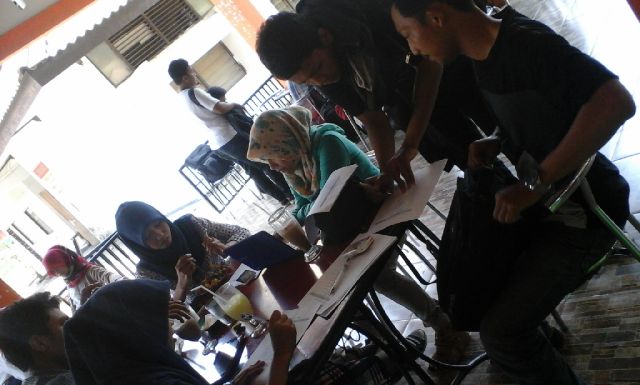 (Aktivitas Mahasiswa saat pengisian angket)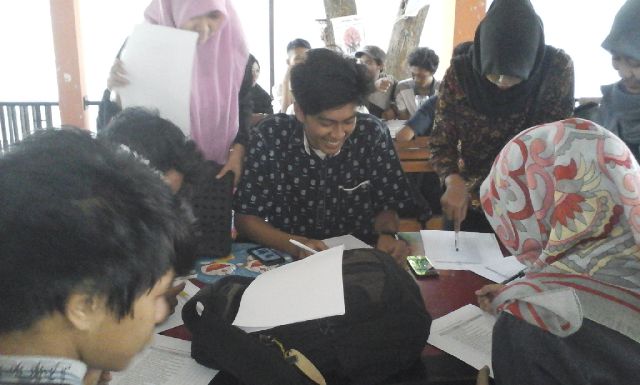 (Aktivitas Mahasiswa saat pengisian angket)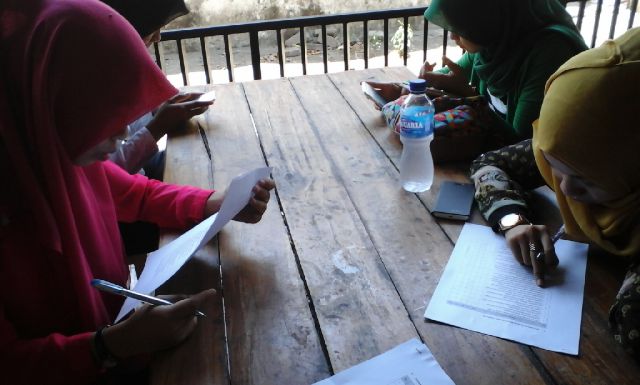 (Aktivitas Mahasiswa saat pengisian angket)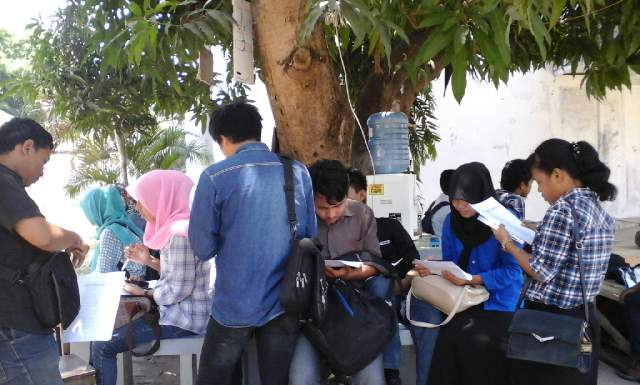 (Aktivitas Mahasiswa saat pengisian angket)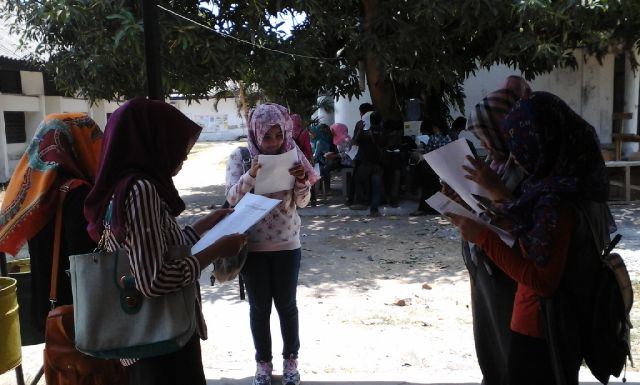 (Aktivitas Mahasiswa saat pengisian angket)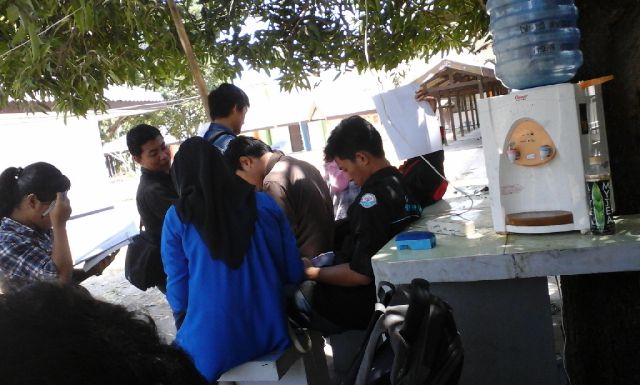 (Aktivitas Mahasiswa saat pengisian angket)VariabelIndikatorSub IndikatorDeskriptorItemMutu pembelajaranReliability (Keandalan)  Konsistensi  Kinerja  Dosen memberikan perkuliahan sesuai dengan kurikulum yang ditetapkan1Mutu pembelajaranReliability (Keandalan)  Konsistensi  Kinerja  Dosen melaksanakan perkuliahan sesuai dengan jadwal yang telah ditentukan2Mutu pembelajaranReliability (Keandalan)  Konsistensi  Kinerja  Kehadiran dosen didalam kelas pada umumnya selalu hadir dan tepat waktu3Mutu pembelajaranReliability (Keandalan)  Sifat Dapat  DipercayaDosen selalu menangani kesulitan mahasiswa dalam perkuliahan dengan cepat dan tepat4Mutu pembelajaranReliability (Keandalan)  Sifat Dapat  DipercayaDosen selalu membantu mahasiswa jika mengalami kesulitan dalam proses Perkuliahan5Mutu pembelajaranResponsiveness  (Daya anggap)Metode  PembelajaranMetode pembelajaran yang digunakan oleh dosen saat mengajar pada umumnya bersifat inovatif6Mutu pembelajaranResponsiveness  (Daya anggap)Metode  PembelajaranPada umumnya dosen selalu memberikan metode pembelajaran yang menyenangkan sehingga menimbulkan semangat belajar kepada mahasiswa7Mutu pembelajaranResponsiveness  (Daya anggap)Peka terhadap  MahasiswaPada umumnya dosen  selalu berupaya memberikan bimbingan jika kami menghadapi kesulitan belajar8Mutu pembelajaranResponsiveness  (Daya anggap)Peka terhadap  MahasiswaPada umumnya dosen dapat menjawab setiap pertanyaan yang diajukan mahasiswa  dalam proses pembelajaran didalam kelas9Media  PembelajaranMedia pembelajaran yang digunakan oleh dosen sesuai dengan kebutuhan mahasiswa dalam belajar10Media  PembelajaranMedia pembelajaran yang digunakan dosen didalam kelas dapat membantu proses belajar mahasiswa11Assurance  (Jaminan)  Memiliki Kompetensi  Pada umumnya, para dosen di fakultas ini memiliki kompetensi akademik yang baik12Assurance  (Jaminan)  Memiliki Kompetensi  Dosen selalu menerapkan  keterampilan-keterampilan baru dalam menyampaikan materi perkuliahan   13Assurance  (Jaminan)  Bersikap Sopan  Pada umumnya para dosen selalu menujukkan sikap yang ramah kepada para  mahasiswa  14Assurance  (Jaminan)  Bersikap Sopan  Pada umumnya dosen dapat dengan sabar menangani kesulitan mahasiswa dalam  memahami pelajaran  15Assurance  (Jaminan)  Bersikap Sopan  Dosen tidak pernah berkata kasar dengan mahasiswa  16Assurance  (Jaminan)  Bersikap Adil Dalam Pelayanan  Pada umumnya para dosen selalu memberikan nilai secara objektif kepada mahasiswa  17Assurance  (Jaminan)  Bersikap Adil Dalam Pelayanan  Dosen  memberikan pelayanan yang adil/sama kepada setiap mahasiswa di kampus 18Empathy  (empati)  Memberikan  Perhatian  Kepada  Mahasiswa  Dosen selalu berupaya memahami segala permasalahan mahasiswa dikampus  19Empathy  (empati)  Memberikan  Perhatian  Kepada  Mahasiswa  Pada umumnya dosen selalu cepat tanggap apabila mahasiswa mengalami kesulitan belajar di dalam kelas  20Pada umumnya dosen selalu memotivasi mahasiswa untuk dapat berprestasi lebih  baik lagi  21Menjalin Hubungan Yang Baik  Pada umumnya dosen  memiliki hubungan yang baik dengan mahasiswa   22Menjalin Hubungan Yang Baik  Pada umumnya dosen memiliki hubungan yang baik dengan masyarakat sekitar  23Tangibles   (Bukti Fisik)   PenampilanDosen  pada umumnya berpenampilan rapi dan sopan saat mengajar   24Tangibles   (Bukti Fisik)   Kelengkapan  Sarana   Penyediaan buku mata kuliah diperpustakaan dapat dikatakan lengkap   25Tangibles   (Bukti Fisik)   Kelengkapan  Sarana   Penyediaan sarana olahraga dapat dikategorikan lengkap  dan baik   26Tangibles   (Bukti Fisik)   Kelengkapan  Sarana   Penyediaan peralatan di laboratorium umumnya dalam keadaan baik  27Tangibles   (Bukti Fisik)   Kelengkapan  Sarana   Penyediaan tempat parkir pada umumnya dalam keadaan baik  28Tangibles   (Bukti Fisik)   Fisik Bangunan  Bentuk fisik bangunan kampus dapat dikategorikan dalam keadaan baik  29Tangibles   (Bukti Fisik)   Fisik Bangunan  Bangunan beribadah yang disediakan pihak fakultasdapat dikatakan baik  30Tangibles   (Bukti Fisik)   Fisik Bangunan  Fakultas menyediakan ruang himpunan mahasiswa sesuai  dengan kebutuhan mahasiswa  31Tangibles   (Bukti Fisik)   Fisik Bangunan  Kebersihan di lingkungan kampus terjaga dengan baik  32Tangibles   (Bukti Fisik)   Fisik Bangunan  Kebersihan toilet (WC) di lingkungan kampus terjaga dengan baik  33No.PernyataanSSSKSTSSTS1.Dosen memberikan perkuliahan sesuai dengan kurikulum yang telah ditetapkan2.Dosen melaksanakan perkuliahan sesuai dengan jadwal yang telah ditentukan3.Kehadiran dosen didalam kelas pada umumnya selalu hadir dan tepat waktu4.Dosen selalu menangani kesulitan mahasiswa dalam perkuliahan dengan cepat dan tepat5.Dosen selalu membantu mahasiswa jika mengalami kesulitan dalam proses perkuliahan6.Metode pembelajaran yang digunakan oleh dosen saat mengajar pada umumnya bersifat inovatif7.Pada umumnya dosen selalu memberikan metode pembelajaran yang menyenangkan sehingga menimbulkan semangat belajar kepada mahasiswa8.Pada umumnya dosen selalu berupaya memberikan bimbingan jika kami menghadapi kesulitan belajar9.Pada umumnya dosen dapat menjawab setiap pertanyaan yang diajukan mahasiswa dalam proses pembelajaran didalam kelas10.Media pembelajaran yang digunakan oleh dosen sesuai dengan kebutuhan mahasiswa dalam belajar11.Media pembelajaran yang digunakan dosen didalam kelas dapat membantu proses belajar mahasiswa12.Pada umumnya, para dosen di fakultas ini memiliki kompetensi akademik yang baik13.Dosen selalu menerapkan keterampilan-keterampilan baru dalam menyampaikan materi perkuliahan14.Pada umumnya para dosen selalu menujukkan sikap yang ramah kepada para mahasiswa  15.Pada umumnya dosen dapat dengan sabar menangani kesulitan mahasiswa dalam memahami pelajaran  16.Dosen tidak pernah berkata kasar dengan mahasiswa  17.Pada umumnya para dosen selalu memberikan nilai secara objektif kepada mahasiswa  18.Dosen  memberikan pelayanan yang adil/sama kepada setiap mahasiswa di kampus19.Dosen selalu berupaya memahami segala permasalahan mahasiswa dikampus  20.Pada umumnya dosen selalu cepat tanggap apabila mahasiswa mengalami kesulitan belajar di dalam kelas  21.Pada umumnya dosen selalu memotivasi mahasiswa untuk dapat berprestasi lebih baik lagi  22.Pada umumnya dosen  memiliki hubungan yang baik dengan mahasiswa   23.Pada umumnya dosen memiliki hubungan yang baik dengan masyarakat sekitar  24.Dosen  pada umumnya berpenampilan rapi dan sopan saat mengajar25.Penyediaan buku mata kuliah diperpustakaan dapat dikatakan lengkap26.Penyediaan sarana olahraga dapat dikategorikan lengkap dan baik   27.Penyediaan peralatan di laboratorium umumnya dalam keadaan baik  28.Penyediaan tempat parkir pada umumnya dalam keadaan baik  29.Bentuk fisik bangunan kampus dapat dikategorikan dalam keadaan baik  30.Bangunan beribadah yang disediakan pihak fakultas dapat dikatakan baik  31.Fakultas menyediakan ruang himpunan mahasiswa sesuai dengan kebutuhan mahasiswa  32.Kebersihan di lingkungan kampus terjaga dengan baik  33.Kebersihan toilet (WC) di lingkungan kampus terjaga dengan baik  No. RespondenKeandalanKeandalanKeandalanKeandalanKeandalanDaya TanggapDaya TanggapDaya TanggapDaya TanggapDaya TanggapDaya TanggapJaminanJaminanJaminanJaminanJaminanJaminanJaminanEmpatiEmpatiEmpatiEmpatiEmpatiBukti FisikBukti FisikBukti FisikBukti FisikBukti FisikBukti FisikBukti FisikBukti FisikBukti FisikBukti FisikJmlhNo. Responden123456789101112131415161718192021222324252627282930313233Jmlh132233332423433342222334432131511187245555554524424443544544533433535313334445555555544455554555555443354251484433444344344344433434444323444333117545555455453445554554554445555555515362232322232323232222223332223332227874455555455454545454545454545555551538444444444444444444444444444444444132943434343434343433434343434343434111310321123445334243511334444113134141921143433333434434443433434433334443311412443332334334343434333445332223221102134443433343444345432444441222232211051411212221223233322232323332422411172154432232244344324112233541111141118316543344334333232434324343434343434111175334443454555543343445553334555551371833432223333444332333443511112411189195213342354452245312344441113451219820333333334334333333333434322334232100215334443454555543343555553334555551392232233322444333343333533542231522198235433323234322322322243441112342118624444344445444443144434445332434423120255554544455555555544455443344344221402654323434344433344441234444444311110827422333234343244323242343332432314972842244333554234444432333334444444311529433332324334344444343444233335142108305335544333444344231444351111351111023153332322323435421331432211411542188324323444444444434334344443334444131173334234434254455443212312511122313194344433333344444433433444343223242331093544333333344444334334443432232423310836444344344444344433334444223234433115374433333343342333112333341123231118638455454545445454455444445554555544148393223343345352533333343233334111119540322334334535253333334332333341111974154455444454444455544554444455545514642545554455555555554445555555555544157435555555555555555554555444444554551574455555555555555555555555551551551114945323322222233311312323232332222121734632244434533533343123455522221542110447232223333334243322334434223224321914855555454554445554554454554454554415149555555545454555555545545444545555156505555555555555555545555555455554551625155555454554445555555545555554445515652555555455554455554555555544544555157535555545555553555435555455545455551565455555555545545554455554555555545515955555555544555455555555555544545555159564445545554554555435555455555355551535755555555555535555445555554555545515958545444555555555545555545544555555157595555555554553555535555455455554551576032343224324323424232324244243223395614444444222544344433333444444344441206243332232223332233444434323334333297635555555555544444455544443333333331376455432453554455345454345444554434413765545544554454443434333455545554554141664433333444443333333243433233433331076745544444444434353443455534355533413368444334434554543543443555345445334132695554444444444444444444444444444441357043333334333333332333334433333333310271444443333444444444444444444444333125724433334334443433333344443333343221097343334434444434443333434433343432111274333444444444433334234434222334322108754333443243434434333334351213352111017634334334323323325343324355444543311277321222221332211212321321111223213627845532222133221121233443343343422189794544545544545455444544554454545441468034223233515554334434444441122421110281333223334443343422233433112334131928244334333444334443433444433333333111183444555444344443323334444222445331117845233443443443332111143441322342139485443433344324244534335555233545333120863222232233222334223233331114233117887221143224232233432223434111214111768843443322433324333323344423343433110289544333434444333333444444322544333116903334433243343455333454453334342331159143443544554444553443544541454554313492443232324445355544444555212234233115934433234444443234123144251111151119094444444444335454544454445423325434129954333343243243323223234442124452329896432334445554354432444335223225111109974342342313322112253235552343241239498554554455555455545545555535555543154